((سيرة علمية ))الاسم :  صبا عزيز ساهي ياسين 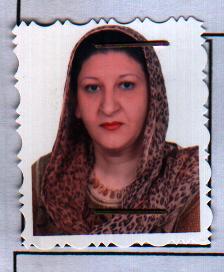 موقع العمل : المعهد الطبي التقني / المنصور الشهادات :     دبلوم – بكالوريوس – ماجستير                             اللقب العلمي :- مدرس مساعدالتخصص العام :- علوم حاسبات التخصص الدقيق :- حاسبات المجال البحثي :----------------------------------------------يتحمل التدريس والتشكيل كافة  التبعات القانونية  و الادارية عن صحة ودقة المعلومات المثبتة في اعلاه .الدراسات العلياالدراسات العلياالدراسلت الاوليةالدراسلت الاوليةالمواد الدراسية التي قام بتدريسها في الدراسات :((الاولية / العليا )) تطبيقات حاسبة المرحلة الاولى والمرحلة الثانية المواد الدراسية التي قام بتدريسها في الدراسات :((الاولية / العليا ))المواد الدراسية التي قام بتدريسها في الدراسات :((الاولية / العليا ))المواد الدراسية التي قام بتدريسها في الدراسات :((الاولية / العليا ))المواد الدراسية التي قام بتدريسها في الدراسات :((الاولية / العليا ))المواد الدراسية التي قام بتدريسها في الدراسات :((الاولية / العليا ))المواد الدراسية التي قام بتدريسها في الدراسات :((الاولية / العليا ))المواد الدراسية التي قام بتدريسها في الدراسات :((الاولية / العليا ))المواد الدراسية التي قام بتدريسها في الدراسات :((الاولية / العليا ))دكتوراهماجستيردبلوم عاليعدد الاشراف على طلبة الدراسات العلياعدد الاشراف على طلبة الدراسات العلياعالميعربيمحليعدد البحوث المنشورة22عدد البحوث المنشورةالمؤلفات والكتب وبراءات الاختراعالمؤلفات والكتب وبراءات الاختراعالمؤلفات والكتب وبراءات الاختراعالمؤلفات والكتب وبراءات الاختراعالمشاركات في المؤمراتالمشاركات في المؤمراتالمشاركات في المؤمراتالمشاركات في المؤمرات